UNIVERSIDAD CATOLICA DE EL SALVADOR SOLICITUD DE RETIRO Y ADICION  DE  MATERIAS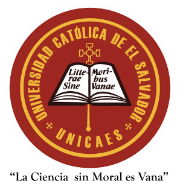 N° de factura CICLO  20					CARNET Motivo de retiro o adición:                              Ilobasco, Enviar esta solicitud debidamente completada por correo electrónico a registro.cri@catolica.edu.sv, junto con el siguiente documento:IMAGEN O PDF del comprobante de pagoNombre completo: Carrera:                                                                                      Facultad: Nombre de la materia a Retirar SecciónNombre de la materia a AdicionarSección